 “ANEXO A2”PROPUESTA TÉCNICACAMIONETAS NUEVAS TIPO VAN MODELOS 2019 O POSTERIOR CON LAS SIGUIENTES CARACTERÍSTICAS:ESPECIFICACIONES DEL VEHÍCULOMOTOR 2.5 (mínimo) A GASOLINA4 CILINDROS (mínimo)POTENCIA 145HP MINIMOTRANSMISION MANUAL DE 5 VELOCIDADES (mínimo)SUSPENSION DELANTERA CON BARRA ESTABILIZADORASUSPENSION TRASERA DEPENDIENTE CON EJES RIGIDOS Y CON OPCION A MUELLES SEMIELIPTICOS O CON HOJAS TIPO RESORTE.DIRECCION HIDRAULICAFRENOS DELANTEROS DISCOFRENOS TRASEROS TAMBOR DIMENSIONES LONGITUD TOTAL (mínima) 5,080 mm a 5,930 mmALTURA (mínima) 1,565 mm ANCHO (mínimo) 1,695 mmDISTANCIA ENTRE EJES 2,940 mm (mínimo)CAPACIDADES DEL VEHÍCULO  TANQUE DE COMBUSTIBLE (L) 65(mínimo)PASAJEROS (12) mínimoLLANTAS RIN 15” (mínimo)LLANTA DE REFACCION EXTERIORCON ANTENADEFENSASDELANTERA Y TRASERA AL COLOR DE LA CARROCERIAESPEJOS LATERALES ABATIBLES CON AJUSTE MANUALFAROS ANTINIEBLAPUERTA CORREDIZA LATERAL PUERTA TRASERA ABATIBLE HACIA ARRIBAINTERIORCRISTALES ELECTRICOS SOLO PUERTAS DELANTERASCRISTALES CON POLARIZADO MEDIOVENTANILLAS LATERALES AIRE ACONDICIONADO FRONTAL Y TRASEROASIENTO DEL CONDUCTOR DESLIZABLE Y RECLINABLEASIENTOS DE LA ULTIMA FILA PLEGABLESESPEJO RETROVISORILUMINACIÓN INTERIORSISTEMA DE AUDIO AM/FM/CD/AUX VENTILAS DE AIRE ACONDICIONADO FRONTALES Y TRASERASVOLANTE CON AJUSTE DE ALTURAINDICADORES DE ADVERTENCIA BASICOS EN TABLEROVISERAS ABATIBLESSEGURIDADASISTENTE DE FRENADOCINTUROS DE SEGURIDAD DELANTEROS DE TRES PUNTOSCINTURONES DE SEGURIDAD PARA SEGURIDAD PARA SEGUNDA Y TERCERA FILA DE DOS PUNTOSINMOVILIZADORBOLSA DE AIRE EN PILOTO Y COPILOTOPASAMANOSMETALICO RECUBIERTO DE POLIURETANO TIPO SOFT TOUCH SOBRE LOS ASIENTOS DE PASAJEROS Y PUERTA LATERAL. PASAMANOS EN TOLDO CON AGARRADERAS, PASAMANOS EN COSTADO LATERAL IZQUIERDO.ESPECIFICACIONES DE LAS ADAPTACIONES6 ESPACIOS PARA PASAJEROS SENTADOS 3 ESPACIOS PARA SILLAS DE RUEDAS CON LOS HERRAJES DE SUJECCION PARA SILLAS DE RUEDAS PARA QUE LA SILLA NO TENGA MOVIMIENTOS AL ESTAR EN MARCHA LA CAMIONETA. (SE ANEXA IMAGEN DE ACOMODO Imagen No.9)PISO: ANTIDERRAPANTE DE ALUMINIO, CON ZOCLO PERIMETRAL.RAMPA:INCLUIR SOLO LA PREPARACION PARA INSTALAR RAMPA HIDRAULICA YA EXISTENTEINCLUIR LOS 3 PRIMEROS SERVICIOS MAYORES DE GARANTIA PARA MANTENIMIENTO DEL VEHÍCULO.ROTULACION DE LA CAMIONETA DE ACUERDO A EL REQUERIMIENTO DE LA INSTITUCION.Información sobre sistemas de seguridad, fijación de sillas de ruedas y ocupantes dentro de un vehículo. Los sistemas de seguridad protegen a las personas con discapacidad de cualquier movimiento brusco en el vehículo; el kit de seguridad cuenta con sujetadores que fijan la silla al suelo, así como cinturones de seguridad para cintura y torso; incluyen además placas de fijación al suelo ergonómico para persona que fija la silla, ya que la perilla se amolda a la mano para que de manera fácil y rápida pueda fijar la silla. La silla se fija por medio de cuatro puntos al suelo del vehículo. Además, un cinturón de seguridad de tres puntos se fija a la pared lateral del vehículo. Este tipo de sujeción se adapta al piso inteligente. (Imagen No.7, 8)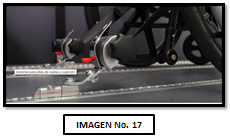 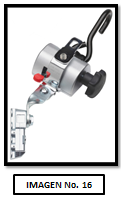 ANEXA IMÁGEN DE ACOMODO DE LOS ESPACIOS Y ASIENTOS.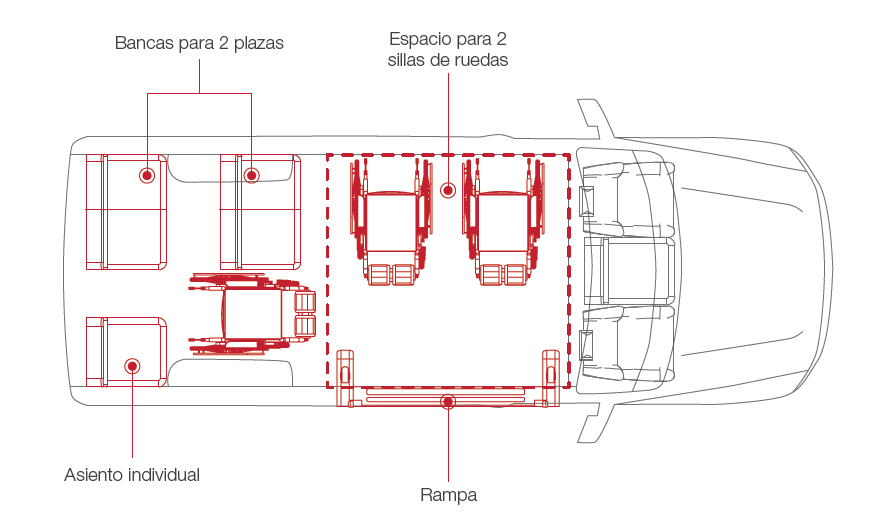 “ANEXO B2”PROPUESTA ECONÓMICAVALIDACIÓN TÉCNICA BIENES MUEBLESVALIDACIÓN TÉCNICAJEFATURA DE LA SECCIÓN DE PARAMÉDICOS VALIDACIÓN TÉCNICA JEFATURA DE LA DIVISIÓN DE SERVICIOS GENERALESPARTIDACANTIDADDESCRIPCIÓNPRECIO UNITARIO(SIN IVA)IMPORTE TOTAL(SIN IVA)ÚNICA2CAMIONETAS ADAPTADAS NUEVAS TIPO VAN MODELO 2019Con las especificaciones de Anexo A2.ÚNICA2SUBTOTAL SUBTOTAL ÚNICA2I.V.A.I.V.A.ÚNICA2TOTAL TOTAL 